RAPORT PRIVIND SITUAŢIA HIDROMETEOROLOGICĂ ŞI A CALITĂŢII MEDIULUIîn intervalul 23.02.2018, ora 8.00 – 24.02.2018, ora 8.00I.	SITUAŢIA HIDROMETEOROLOGICĂ1. Situaţia şi prognoza hidro pe râurile interioare şi Dunăre din 24.02.2018, ora 7.00RÂURIDebitele au fost, în general, staționare, exceptând cursurile inferioare ale Crișului Negru, Crișului Alb, Vedei, Argeșului, Neajlovului, Ialomiței, unde au fost în uşoară scădere și cursul inferior al Mureșului, unde au fost în creștere prin propagare.Mici creșteri de niveluri și debite ca urmare a precipitațiilor slabe căzute în interval și cedării apei din stratul de zăpadă s-au înregistrat pe unele râuri mici din Maramureș, Crișana, Banat și Oltenia.Formaţiunile de gheaţă (gheaţă la maluri, nǎboi, izolat pod de gheaţă) prezente pe râurile din nordul, centrul și estul ţării au fost în uşoară extindere şi intensificare.Debitele se situează în general la valori cuprinse între 30-90% din mediile multianuale lunare, mai mari (în jurul și peste normalele lunare) pe râurile din bazinele hidrografice:  Vedea, Ialomița, Buzău, Trotuș, Bistrița, cele din Dobrogea, bazinele mijlocii și inferioare ale Argeşului, Moldovei, Sucevei și bazinele superioare ale Vișeului și Izei.Nivelurile pe râuri la staţiile hidrometrice se situează sub COTELE DE ATENŢIE.Debitele vor fi, în general, staționare, exceptând cursurile inferioare ale Vedei, Argeșului, Neajlovului, Ialomiței, unde vor fi în uşoară scădere.Formaţiunile de gheaţă (gheaţă la maluri, nǎboi, izolat pod de gheaţă) prezente pe râurile din nordul, centrul și estul ţării vor fi în extindere şi intensificare.Se va intensifica curgearea de năboi (zăpadă înghețată în albie) pe unele râuri din nordul și estul țării.Nivelurile pe râuri la staţiile hidrometrice se vor situa sub COTELE DE ATENŢIE.DUNĂREDebitul la intrarea în ţară (secţiunea Baziaş) în intervalul 23.02.2018 – 24.02.2018 a fost în creştere, având  valoarea de 6300 m3/s,  peste  media  multianuală  a  lunii  februarie  (5300 m3/s).În aval de Porţile de Fier debitele au fost în scădere.Debitul la intrarea în ţară (secţiunea Baziaş) va fi staționar (6300 m3/s).	În aval de Porţile de Fier debitele vor fi în creștere pe sectorul Gruia – Calafat și în scădere pe sectorul Bechet – Tulcea. 2. Situaţia meteorologică în intervalul 23.02.2018, ora 8.00 – 24.02.2018, ora 6.00ÎN ŢARĂÎn regiunile extracarpatice vremea s-a menținut mai rece decât în mod obișnuit la această dată, iar în rest valorile termice s-au situat în jurul mediilor multianuale. Cerul a fost mai mult noros. Pe parcursul zilei s-au semnalat precipitații, sub formă de ninsoare local în Moldova și pe arii restrânse în Muntenia și mixte izolat în Oltenia. Seara și pe parcursul nopții, au fost precipitații pe arii mai extinse, predominant sub formă de ninsoare în Maramureș și Transilvania, doar ninsoare în Moldova și pe spații mai mici, mixte în Crișana și în Oltenia. Punctiform, în nordul Olteniei s-au semnalat și depuneri de polei. Vântul a suflat slab și moderat, cu intensificări izolate în sudul Banatului și pe crestele montane. La ora 20.00 era strat de zăpadă la munte, cu grosimi în platformele stațiilor meteorologice de până la 179 cm la altitudini mai mari de 2000 m (Bâlea Lac), în cea mai mare parte Moldovei - până la 20 cm, local în Maramureș - până la 5 cm, pe arii restrânse în Transilvania - până la 23 cm și în Dobrogea - până la 10 cm și izolat în Oltenia și în Muntenia - până la 9 cm. Temperaturile maxime au fost cuprinse între -2 grade la Suceava, Darabani și Cotnari și 10 grade la Lugoj, Deva, Reșița, Țebea, Timișoara și Vărădia de Mureș. La ora 06.00 se înregistrau valori termice cuprinse între -7 grade la Rădăuți și 4 grade la Deva. LA BUCUREŞTIVremea a fost în continuare rece pentru această dată. Temperatura maximă, în ușoară creștere față de ziua precedentă, a fost de 1 grad la Afumați și Băneasa și de 2 grade la Filaret. Cerul a fost noros, iar vântul a suflat slab și moderat. La ora 06.00 erau 0 grade la Afumați și Băneasa și 1 grad la Filaret.3. Prognoza meteorologică în intervalul 24.02.2018, ora 8.00 – 25.02.2018, ora 8.00ÎN ŢARĂCerul va fi variabil în vest și nord-vest, iar în restul teritoriului înnorările accentuate vor persista și se vor semnala precipitații pe arii mai extinse spre seară și noaptea. Acestea vor fi sub formă de ninsoare, însă trecător, în timpul zilei, pe arii restrânse în Oltenia, Muntenia și posibil și în Dobrogea vor fi mixte, regiuni în care vor fi condiții de polei. Vântul va avea local și temporar intensificări, cu precădere în sud-est și vest, dar și pe crestele montane, astfel că vor fi intervale de timp în care ninsoarea va fi viscolită. Temperaturile maxime se vor încadra între -6...-5 grade în nordul Moldovei și 6...7 grade local în Oltenia și Banat. Temperaturile minime, mai scăzute decât în noaptea precedentă se vor încadra, în general, între -13 și -3 grade și vor fi sub pragul de ger (-10 grade) îndeosebi în nord-estul și centrul țării.LA BUCUREŞTICerul se va menține noros și temporar, mai ales spre seară și în prima parte a nopții, va ninge, iar vântul va avea intensificări. Temperatura maximă se va situa în jurul a 3 grade, iar cea minimă va fi de -6...-4 grade.4. Buletin nivometeorologic valabil pentru masivele Bucegi şi Făgăraş (versantul nordic) emis pentru perioada 23.02.2018, ora 20 – 24.02.2018, ora 20Starea vremii şi evoluţia stratului de zăpadă în ultimele 24 de ore:Vremea s-a menţinut apropiată de normalul termic al acestei perioade. Cerul a fost variabil, temporar noros şi a nins slab în cea mai mare parte a zonei montane. Vântul a suflat slab şi moderat, cu intensificări de 50-60 km/h în zona de creastă unde temporar a viscolit zăpada. Local în zona înaltă s-a semnalat ceaţă, asociată izolat şi cu depunere de chiciură în zona înaltă.Stratul de zăpadă a crescut cu până la 5 cm în zona înaltă, iar la ora 14 măsura 179 cm la Bâlea-Lac, 130 cm la Vârful Omu, 72 cm la Sinaia, 48 cm la Predeal şi 37 cm la Fundata. În Făgăraş, la peste 2000 metri, a fost semnalată o avalanşă de mici dimensiuni, de placă friabilă.Evoluţia vremii în intervalul 23.02.2018, ora 20 – 24.02.2018, ora 20.00:Vremea va intra într-un proces de răcire. Cerul va deveni mai mult noros și temporar va ninge slab, astfel încât stratul nou depus va creşte cu până la 5 cm. Vântul va sufla slab și moderat, cu intensificări locale de 50-60 km/h pe creste, din sector predominant nord-estic, viscolind zăpada. Local se va semnala ceaţă, asociată izolat şi cu depunere de chiciură. Peste 1800 m: temperaturi minime: -12 la -8 gr.C;  temperaturi maxime: -10 la -7 gr.C  Sub 1800 m: temperaturi minime: -8 la -5 gr.C; temperaturi maxime: -7 la -3 gr.CSTABILITATEA şi EVOLUŢIA STRATULUI de ZĂPADĂ: La altitudini de peste 1800 m: RISC ÎNSEMNAT (3) Odată cu răcirea vremii şi a ninsorilor slabe, la suprafaţă se vor depune câţiva cm de zăpadă proaspătă şi uscată de tip pulver. Sub acest nou strat de zăpadă se vor menţine plăcile mai vechi formate de vânt, cu grosimi de 20-30 cm. În zonele adăpostite, se vor menţine depozitele mai vechi de zăpadă, pe versanţii cu expoziţie predominant nordică plăcile de vânt formate în ultimele zile, iar pe creste cornişele. Chiar şi în condiţii de supraîncărcări slabe, pe pantele mai înclinate se va menţine riscul declanşărilor de avalanşe datorită ruperii plăcilor mai vechi de vânt situate în  partea superioară a stratului. Pe versanţii înclinaţi sunt posibile curgeri superficiale sau declanşări spontane de avalanşe mici.La altitudini mai mici de 1800 m: RISC MODERAT (2) La peste 1600 metri altitudine se întâlnesc structuri de placă, iar la altitudini mai joase, stratul este relativ compact şi stabilizat. Ninsorile estimate pentru intervalul următor vor fi slabe, declanşările de avalanşe fiind posibile doar la supraîncărcări mari pe pantele cele mai înclinate, în special de la peste 1600 m.  LEGENDA:II. CALITATEA APELORAdministrația Națională Apele Române informează despre producerea, În data de 23.02.2018, ora 12.00, unei poluari accidentale a paraului Negrisoara (Spălătura) din cauza nefuncționării stației de epurare a gropii de gunoi a orașului Titu - judetul Dâmbovița (Operator SC EuroGas Prescom SRL Fieni). Nu s-a înregistrat mortalitate piscicolă. Reprezentanții Administrației Bazinale de Apă Arges Vedea s-au deplasat la fata locului pentru identificarea cu exactitate a sursei de poluare și adoptarea măsurilor de combatere a efectelor poluării. Au fost prelevate probe de apă pentru efectuarea analizelor de laborator din pârâul Spălătura însă echipei nu i s-a permis recoltarea de probe de apă din rigola perimetrală de apă a depozitului ecologic. A fost dispusă oprirea evacuării de ape neepurate. Se precizează faptul că la momentul verificării nu se mai observau urme de poluare în pârâul Spălătura.III. CALITATEA MEDIULUIÎn domeniul aeruluiNu s-au semnalat evenimente deosebite.2. 	În domeniul solului şi vegetaţieiNu s-au semnalat evenimente deosebite.3. 	În domeniul supravegherii radioactivităţii mediuluiNu s-au semnalat evenimente deosebite.4. 	În municipiul BucureştiÎn ultimele 24 de ore, sistemul de monitorizare a calităţii aerului în municipiul Bucureşti nu a semnalat depăşiri ale pragurilor de informare şi alertă.DIRECȚIA DE COMUNICARE PESTE 1.800 mPESTE 1.800 mSUB 1.800 mSUB 1.800 mFĂGĂRAŞRISC ÎNSEMNAT (3)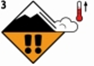 RISC MODERAT (2)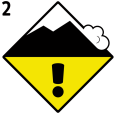 BUCEGIRISC ÎNSEMNAT (3)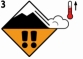 RISC MODERAT (2)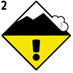 Gradul de riscStabilitatea stratului de zăpadăProbabilitatea de declanşare a avalanşelor5-foartemareInstabilitatea stratului de zăpadă este generalizată.Chiar şi pe pantele puţin abrupte se pot produce spontan numeroase avalanşe de mari, adesea chiar foarte mari dimensiuni.4-mareStratul de zăpadă este puţin stabilizat pe majoritatea pantelor suficient de înclinate*.Declanşarea avalanşelor este probabilă chiar şi printr-o slabă supraîncarcare**, pe numeroase pante suficient de înclinate. În anumite situaţii sunt de aşteptat numeroase declanşări spontane de avalanşe de dimensiuni medii şi adesea chiar mari.3-însemnatPe numeroase pante suficient de înclinate*, stratul de zăpadă este mediu sau puţin stabilizat.Declanşarea avalanşelor este posibilă chiar în condiţiile unei slabe supraîncărcări**, mai ales pe pantele descrise în buletin. În anumite situaţii sunt posibile unele declanşări spontane de avalanşe medii şi câteodată chiar mari.2-moderatPe anumite pante suficient de înclinate*, stratul de zăpadă este mediu stabilizat; în rest este stabil.Declanşările de avalanşe sunt posibile mai ales la supraîncărcări mari** şi pe unele pante suficient de înclinate ce sunt descrise în buletin. Nu sunt aşteptate declanşările spontane de avalanşe de mare amploare.1-redusStratul de zăpadă este în general stabilizat pe majoritatea pantelor.Declanşarea avalanşelor este posibilă doar izolat pe pantele foarte înclinate şi în cazul unei supraîncărcări mari**. Spontan se pot produce doar curgeri sau avalanşe de mici dimensiuni.